Dubkáčik a MuchotrávkaUpršané dopoludnie  mali deti 20.10.  2016 spestrené peknou hudobnou rozprávkou, ktorú nám prišla zahrať pani Mgr. Pažická so svojím  sprievodom. V pútavej  rozprávke sa deti stali zvieratkami,  ktoré pomáhali Dubkáčikovi  a Muchotrávke v lese.Pekné predstavenie bolo odmenené veľkým potleskom.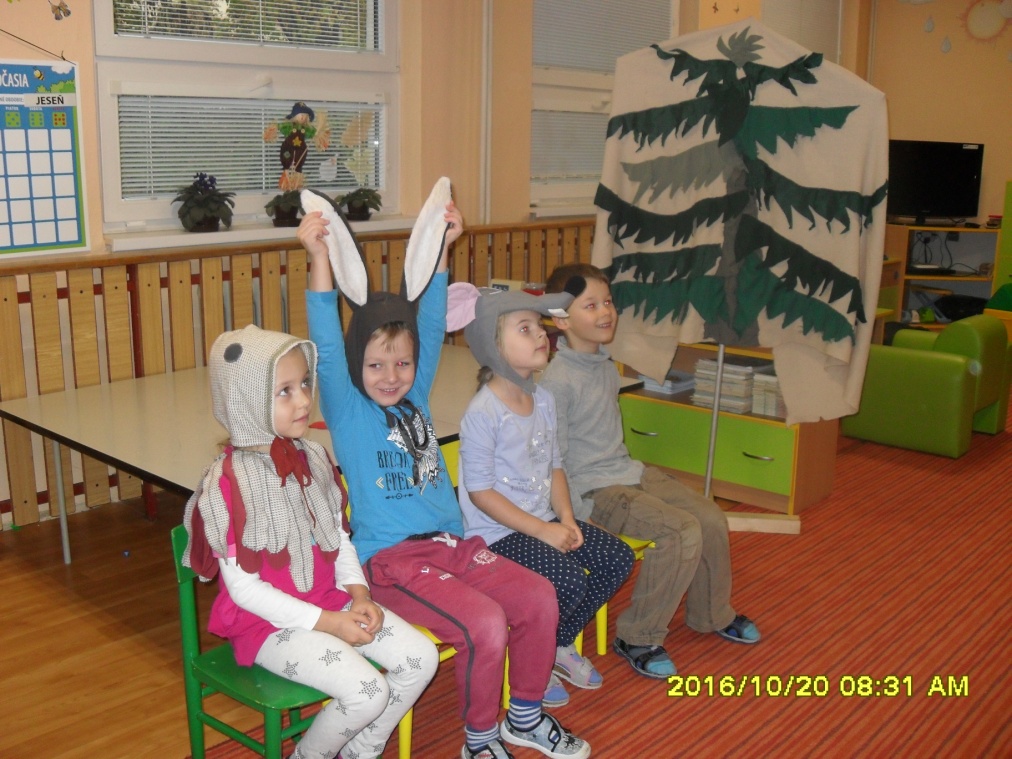 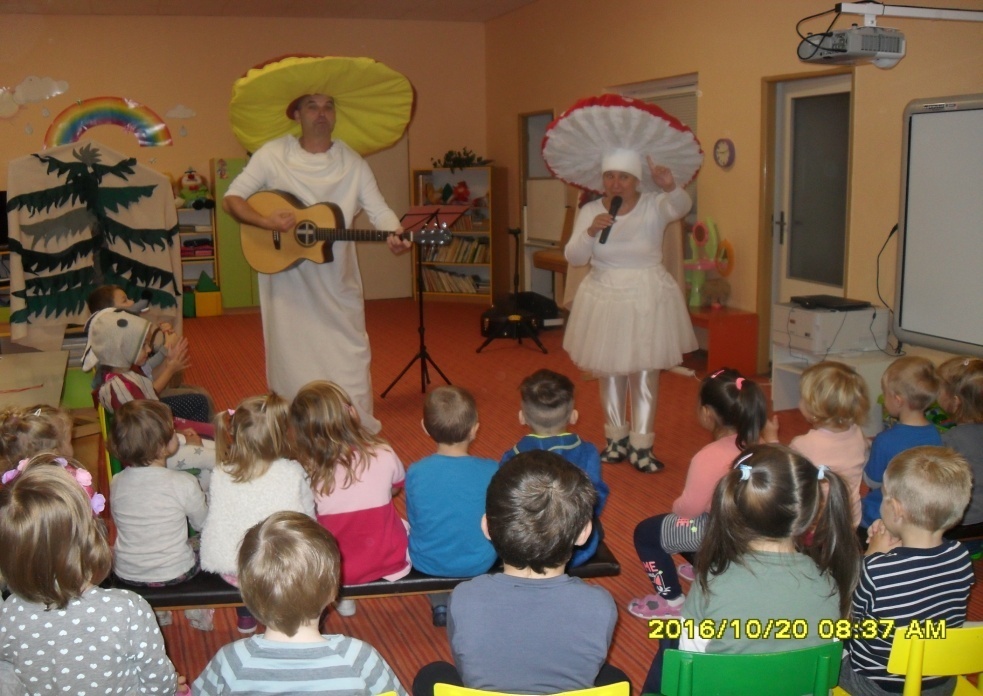 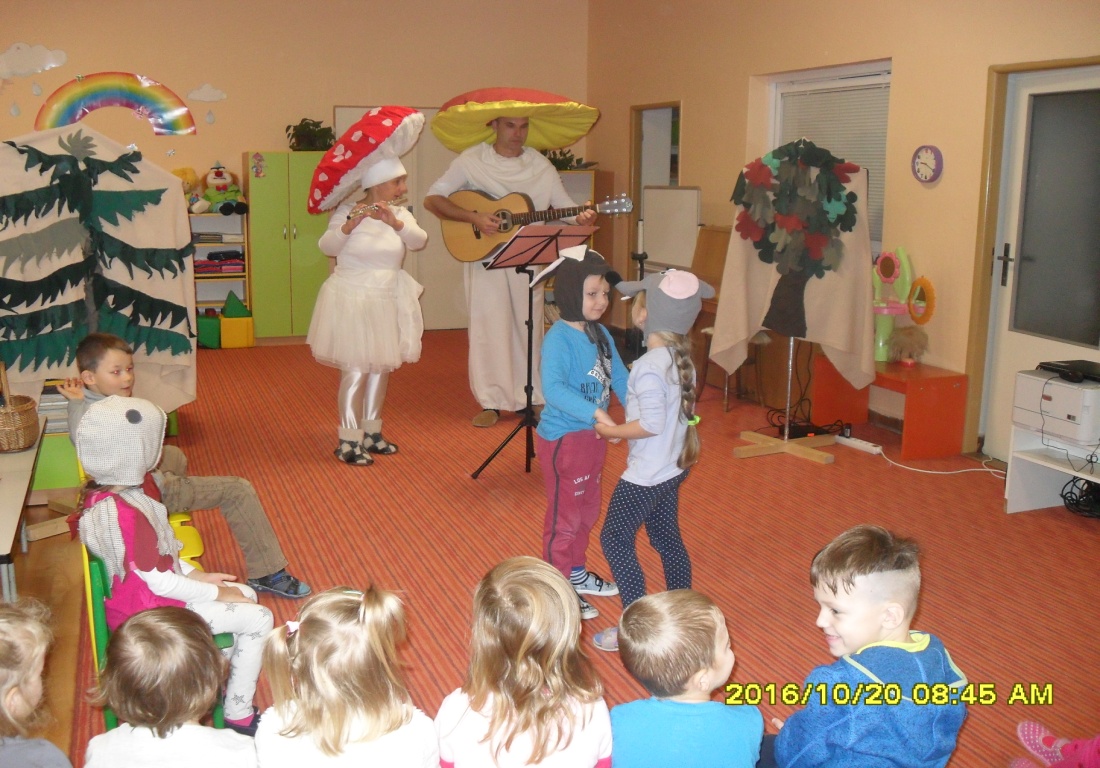 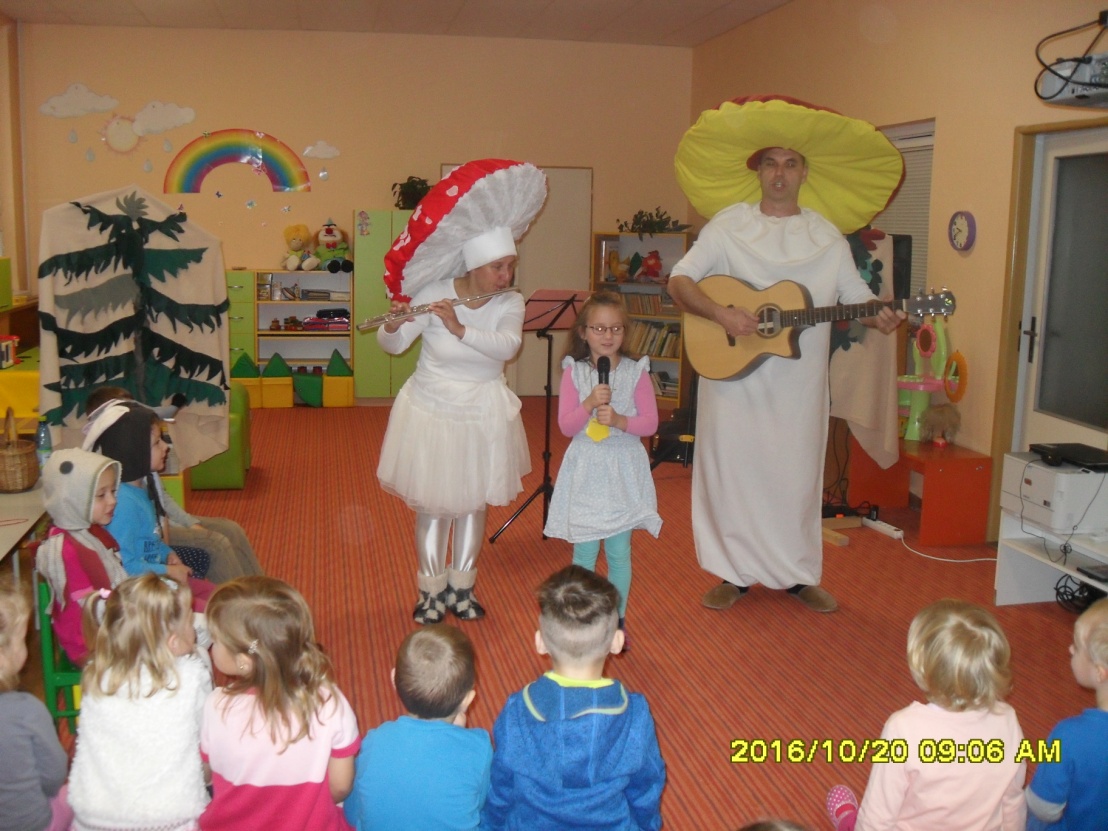 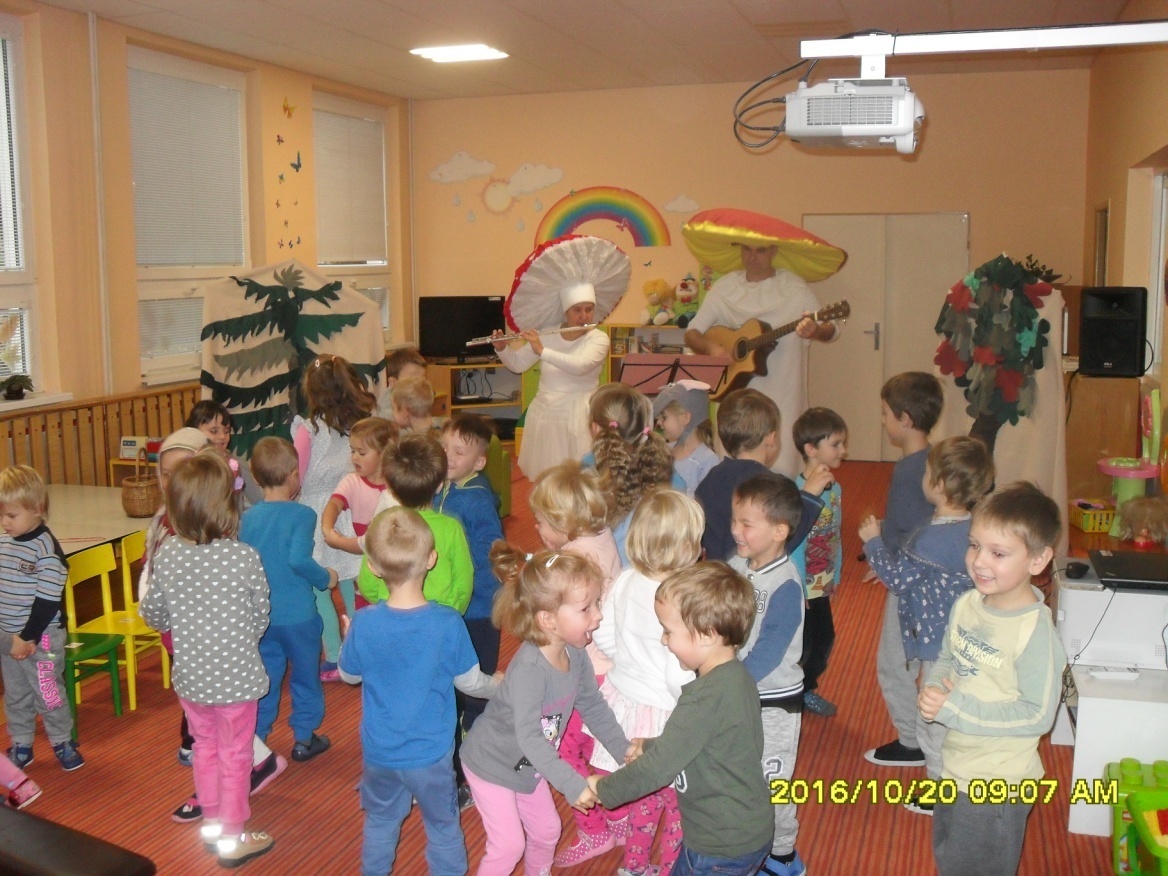 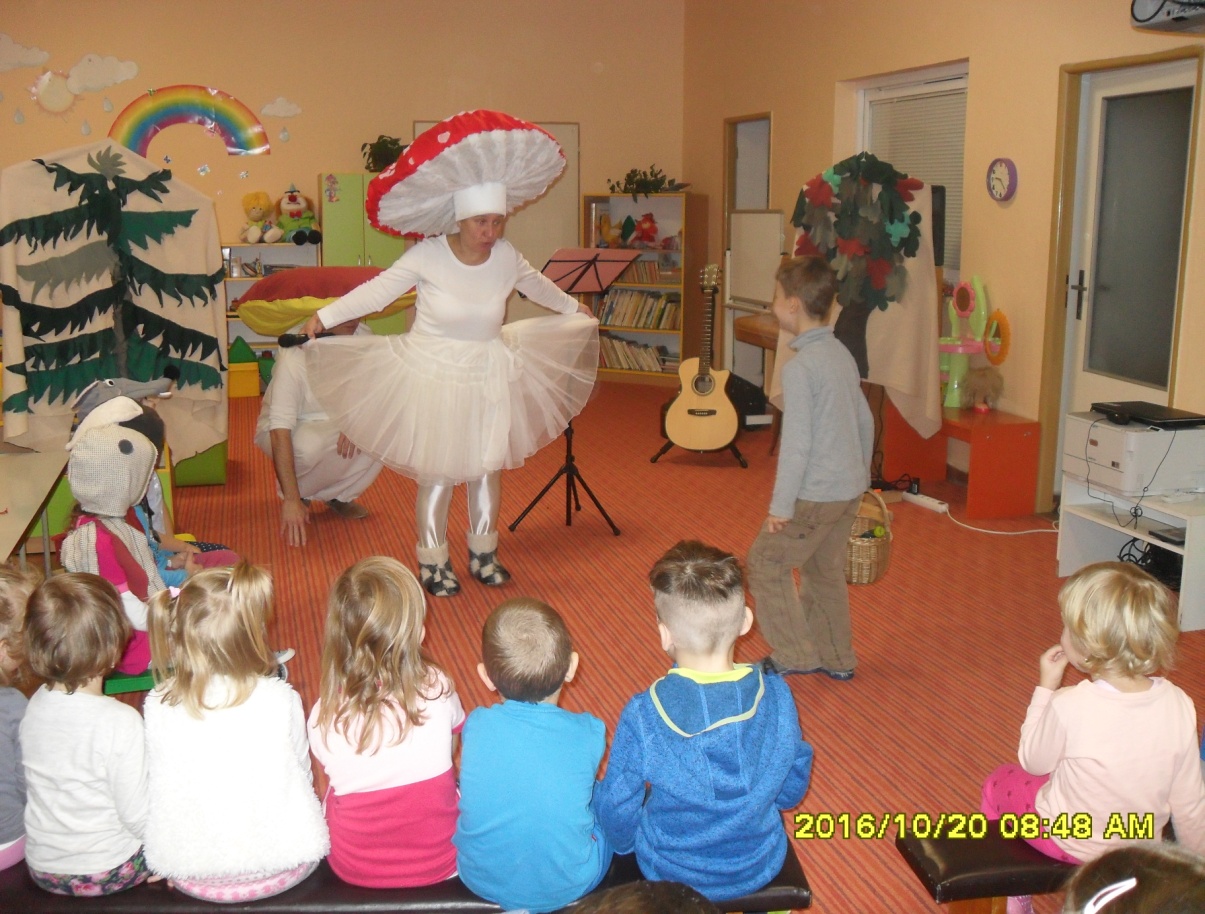 